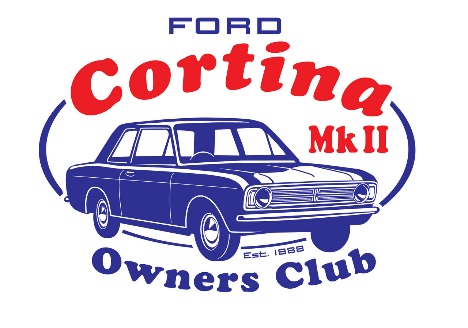 Title & full name: (Mr, Mrs, Ms etc.)………………………..……………………………………………………Address:………………………………………………….…………………………………………………………Post Code:………………………….………………………Telephone:…………………………………………..…….. Mobile:……………………..……………………..e-mail address:……………………………………………………………………………………………………Could you please post/email a photograph of your Cortina(s)?Model (Base, Deluxe, etc.)………………………………………………………………………………………Is it a Special? (Savage, Crayford etc.) (Y/N)…………………………………………………………………Body Type (saloon, 2 or 4 door, estate)……………………………………………………………………….Body Colour……………………………………………… Vinyl roof (Y/N) ……………………………………Interior Trim Colour………………………………………Engine Size……………...………….. …… ……………Gearbox Type (manual / auto?)…….………...…..Chassis Number……………………………………….. Registration Number………………...……………...Please list any alterations from original factory specifications.……………………………………………………Where did you hear about us?............................................................................................................Is it alright to give out your telephone and /or mobile No. to another member if it is considered in your interest and to do with club / car matters?If NO then please sign here:-…………………………….Club use onlyPlease send your form & cheque to: The Membership Secretary: Steve Vincent,6 Richbell Close, Ashtead, Surrey, KT21 2JR - email c.vincent77@ntlworld.comMembership Rates:From 1st March, yearly fees are £29 (UK/Northern Ireland) and £33 (rest of the world)From 1st July, reduced rates of £20 (UK/Northern Ireland) and £22 (rest of the world)From 1st December, £35 (UK/Northern Ireland) and £40 (rest of the world), but you get up to 15 months membership taking you to the end of February the following year..Cheques for the correct amount should be made payable to:   The MkII Cortina Owners Club Limited.BACS: Sort Code: 09-01-55  Account No. 03781178Payment in Sterling only.Or via Club PayPal account info@fordcortinamk2oc.co.ukPlease note all memberships are due for renewal in March of the year following the year of joining.I accept the Club retaining my Membership data in accordance with General Data Protection Regulation for delivery of Club Services. This can be found on the membership page of the Club’s website.Signed……………………………………………………………………… Dated…………………………….Membership No:Join Date: